                                      OBEC  KLOKOČOV                    Organizačný výbor „ KLOKOČOVSKEJ  5“              OZ – ŠÍRAVA KLOKOČOV a JDS v KLOKOČOVE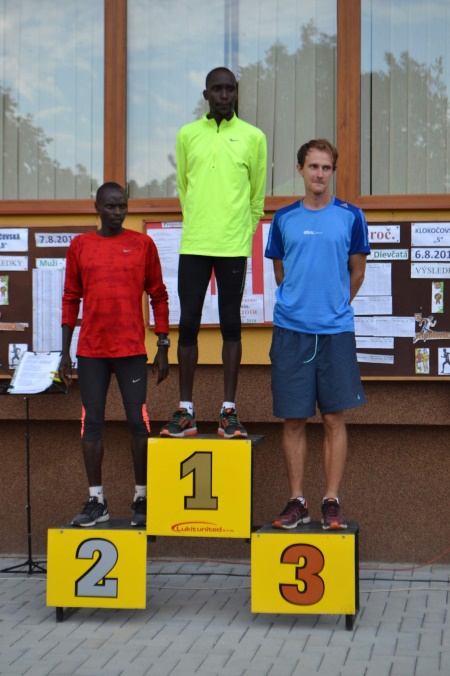      .  PROPOZÍCIE  pre 42. ročník  cezpoľného behu pod názvom „ KLOKOČOVSKÁ 5“                                       A./ VŠEOBECNÉ  USTANOVENIANázov  súťaže:   Cezpoľný  beh „ KLOKOČOVSKÁ 5 „Organizátor:             Obec Klokočov, organizačný výbor „Klokočovskej 5“,                                   OZ – Šírava Klokočov a JDS v KlokočoveDátum:                           5.8.2018 (nedeľa)                              12:00 CH – D do 17 rokov,                                 16:00 muži - ženyInformácie:               Osobne, alebo telefonicky na adrese:                                   Milan Karšňák, Klokočov 153, 072 31 Vinné,                                                                      č. tel. - mobil  0908 986 037,Úhrada:                    Každý pretekár štartuje na vlastné nákladyVedúci činitelia:Riaditeľ pretekov:  Milan KaršňákHlavný rozhodca:   Ján Slivka – detské kategórie                                  Peter Buc – kategórie dospelýchOrg. pracovníci:      Stretavský Martin st, Karšňáková Ľ.st. Babej Radoslav  Tech. pracovníci:     Karšňáková Ľudmila ml. Kašaj Dušan, Babejová                                     Marianna, Margová  Monika st. Margová Natália, Pastelák                                     Marián, Margová Monika ml, Bilas Jozef, Szánto Peter st,                                  Buchlák Ján, Čuchran Viktor, Forgáč Štefan, Lenárt Milan,                                  Pavelka Karol, Buc Peter , Bucová Anna, Serenča                                     Miroslav, Pazič Pavol, Marčo Ján st, Hricíková Sylvia,                                     Kuffer Ernest, Štrus Vladimír, Riečanová Kvetoslava, Jus                                     Milan, Viera  Jusová  st., Hric Miloš, Koceľa Jozef,                                       Koceľová Mária, Bilasová Anna,Zdravotná služba: MUDr. Čuchranová VieraBezpečnostné  zabezpečenie: OO PZ SR Z.ŠÍRAVA, VINNÉB./ TECHNICKÉ  USTANOVENIE:       Predpis:           Preteká sa podľa pravidiel ľahkej atletiky       Kategórie:                                                               Dĺžka             Hod.                                                                                         trate             štartu    I. kategória: CH a D do 7 rokov(od r. nar. 2011 a mladší)         - 150  m          12:00 hod.II.kategória: CH a D od 8 – 11 rokov( 2007- 2010)                   - 300  m          12:30 hod.
III.kategória: CH a D od 12 – 15 rokov( 2003 – 2006)            - 1000  m          13:00 hod.IV.kategória:  CH a D od 16- do 17 rokov (2001 – 2002)        - 1500  m          13:30 hod
A  kategória:      Muži do 39 rokov            (1979- 2000)           - 5000  m          16:00 hod.    B  kategória:      Muži od 40 – 49 rokov    (1978- 1969)           - 5000  m          16:00 hod.C  kategória:      Muži od 50 – 59 rokov    (1968- 1959)           - 5000  m          16:00 hod.D  kategória:      Muži nad 60 rokov          (1958 a starší)         - 5000  m          16:00 hod.E  kategória:       Ženy do 39 rokov            (1979- 2000)           - 5000  m         16:00 hod.F  kategória:       Ženy nad 40 rokov           (1978 a staršie)       - 5000  m         16:00 hod.C./ ORGANIZAČNÉ USTANOVENIE:Štart a cieľ:     „Polyfunkčný objekt cestovného ruchu Zemplínska Šírava                           Klokočov“                           (Budova bývalého obchodu a pohostinstva v Klokočove)Zraz – prezentácia: Najmenej 1 hodinu pred štartom jednotlivých kategórií v                                     priestore štartu a cieľa.                                  Muži a ženy: od 14:00 – 15:30 hod.Hodnotenie:            Bude vykonané v každej kategórii hneď po skončení                                   pretekov. Pretekári I. – IV. kategórie, ktorí sa umiestnia na                                  1. – 3. mieste, obdržia diplomy a vecné ceny.                                Víťazi kategórie A – F obdržia medaily a finančné odmeny.ODMENY PRE DOSPELÝCH:a.) CELKOVÉ PORADIE:       1. miesto:   300 €       2. miesto:   200 €       3. miesto:   100 €b.) PORADIE V KATEGÓRIÁCH: A - F       1. miesto:    30 €       2. miesto:    20 €       3. miesto:    10 €      Okrem finančnej odmeny obdržia víťazi aj medaily.c.)Najstarší účastník preteku získava odmenu 50 €d.)Za prekonanie traťového rekordu je vypísaná odmena  100 €Námietky:        Možno podať hlavnému rozhodcovi do 10 min. po vyhlásení                          výsledkov bežeckých pretekovPrihlášky – štartovné:                         a.) Nutné on line prihlásenie na stránke  www.beh.sk   alebo                              https://docs.google.com/forms/d/1HzlbT2SYQMpMpX3DwgQze0T-2XdGdqQr6aUNvnwPi6E/edit                               zaplatenie  na účet  5 € - do 3.8.2018                             Číslo účtu: IBAN: SK43 0900 0000  0000 8206 9668                             Do správy pre prijímateľa uviesť svoje meno a priezvisko                        b.) prihlásenie na mieste konania a zaplatenie v hotovosti 7 €Rôzne:            a.) Pretekári v kategóriách dospelých budú zaradení do                              žrebovania, ktoré sa uskutoční po skončení pretekov a                                  vyhlásení víťazov o následovné ceny:                          1. cena  -   Horský bicykel                          2.cena   -   Mestský pánsky bicykel                          3.cena   -   Mestský dámsky bicykel                           b.)  pretekári štartujú na vlastné nebezpečenstvo. Usporiadateľ                                   neručí za škody spôsobené pretekárom, ani za žiadne škody                                  spôsobené pretekármi. Cestovné sa pretekárom neprepláca.                                Po skončení pretekov bude každému pretekárovi poskytnuté                                občerstvenie a  pohostenie.  Sponzori preteku majú možnosť prezentovať sa vlastnou      reklamou na pútačoch, ktoré budú umiestnené v areáli pred        budovou.Záver:               Zaregistrovaní pretekári vyhlasujú, že boli oboznámení s                              propozíciami pre 42. ročník cezpoľného behu“ Klokočovská 5,                           sú im jasné a zrozumiteľné a bez výhrad s nimi súhlasia.V Klokočove, 11.júna 2018Milan Karšňák      Ing.Hudačková Monika     Marián Lukačeňa         Ľudmila Karšňákováriaditeľ preteku          starostka obce                     predseda                       predsedníčkaKlokočovská „5“            Klokočov               OZ- Šírava Klokočov         JDS Klokočov